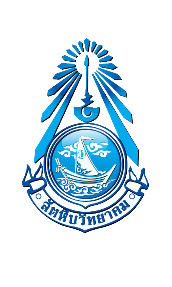 แบบลงทะเบียนโครงงาน ปีการศึกษา ……….ระดับชั้นมัธยมศึกษาปีที่.........ครูที่ปรึกษาโครงงาน…………………………………………………………………….ลำดับที่ชื่อโครงงานประเภทโครงงานผู้จัดทำชั้นหมายเหตุ11.2.3.4.5.21.2.3.4.5.31.2.3.4.5.41.2.3.4.5.51.2.3.4.5.